Литературная страничка***Все спешат домой, к своим любимым,Каждый шаг безмерно торопя.Лишь один, с судьбой непримиримый,Человек без своего угла.	Он идет, не торопясь, тропинкой –	Все его и все чужое здесь.	На губах небрежная смешинка,	А в глазах надуманная спесь.Ничего ему, видать, не жалко.В шапке, лихо сбитой набекрень,Он идет, как будто бы с рыбалкиУ реки, где старенький плетень.	Полусонный, часто и небритый	Он пройдет на поле без дорог	И присядет молча у ракиты	Слушать песню утренних тревог.Что в его судьбе не отстоялось?Самоцветом не сверкнула мгла.В жизни где-то что-то поломалось –Он теперь без своего угла.	Только солнце золотою рыбкойКаждый день гуляет по холмам.	Почему без песен, без улыбки	Он идет, куда – не знает сам…Геннадий ФоменковМБУК ЦБС Демидовского районаНаш адрес: г. Демидов, ул. Советская, д. 5Тел. 8 (48147) 4-11-89, 2-20-65е-mail: bibldem@rambler.ruСоставитель: библиотекарь абонемента I категории О. В. ЗайцеваВыходит 1 раз в квартал, тираж 10 экз.БИБЛИОТЕЧНЫЙ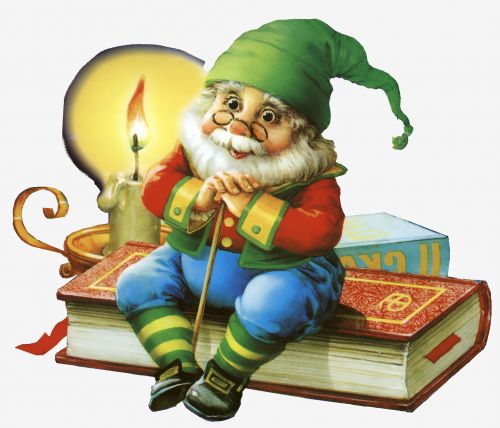                                          МЕРИДИАН                                      Добро пожаловать          в мир вечных ценностей!О самом главномАкция «Семья – начало всех начал»Ежегодно 8 июля в нашей стране отмечается Всероссийский День семьи, любви и верности.Инициатива проведения праздника принадлежит властям города Мурома, где обрели свой покой тела Петра и Февронии.8 июля работники Демидовской центральной районной библиотеки на открытой площадке перед библиотекой провели акцию «Семья – начало всех начал».Люди разного возраста и особенно молодёжь активно включившись в акцию, раскрыли любимые книги, журналы, прочитали понравившиеся строки о семье, верности и любви, обменялись мнениями о прочитанном.Состоялись мастер-классы и творческие мастерские по составлению композиций из  подручных материалов: ваз - из пластиковых бутылок, цветов - из картонных ячеек для яиц.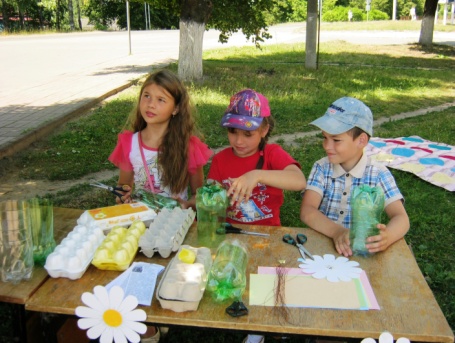 Дети играли в популярную на сегодняшний день  игру Твистер, рисовали цветными мелками на асфальте.Этому теплому празднику рады в любом доме, поэтому-то ему так легко шагается — выйдя из церковного календаря, он готов постучаться в каждую дверь.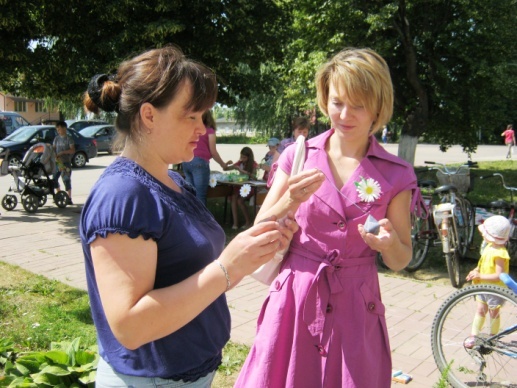 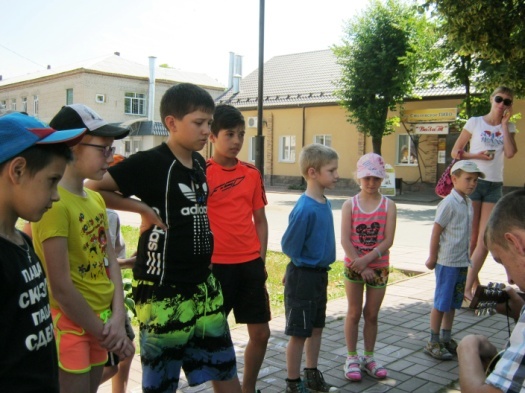 Наши будниУчастие в празднике «Его Величество Огурец»На протяжении 11 лет город Демидов отмечает один из самых известных и популярных праздников «Его Величество Огурец».По своим размахам он перерос в межрегиональный праздник: полюбился не только самим демидовцам, но и гостям города.25 июля в  городском парке развернулась красочная выставка-ярмарка сельскохозяйственных товаров с участием мастеров декоративно-прикладного искусства, народных ремесел и промыслов. Клуб «Во саду ли, в огороде», работающий на базе Демидовской центральной районной  библиотеки  принял активное участие в празднике. Гости, а также жители города и района могли попробовать и купить у участников клуба не только свежие и малосольные огурчики, но и смородину, вишню, помидоры и 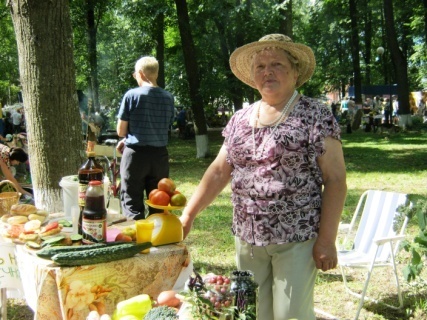 другую сельскохозяйственную продукцию, выращенную с особой любовью и вниманием. Весь день в городском парке шумел праздник, любой мог найти себе занятие и развлечение по вкусу. Но главное, праздник остался в душе каждого человека понимающего и ценящего труд на кормилице земле. «Экотур по Смоленскому Поозерью»С 19 по 21 августа   на турбазе «Бакланово» Смоленская областная универсальная библиотека им. А.Т. Твардовского, при поддержке Департамента Смоленской области по культуре и туризму, провела IV ежегодный  летний Лагерь сельских библиотекарей «Экотур по Смоленскому Поозерью».По уже сложившейся традиции библиотекари области остановились в Демидове и посетили Демидовскую центральную районную библиотеку, а затем поехали в Бакланово. Целью работы Лагеря является обмен опытом  работы по экологическому просвещению населения,  апробация новых форм  работы по  формированию экологического сознания и мировоззрения.В этом году начало работы летнего Лагеря совпало с Праздником Преображение Господа Бога и Спаса Иисуса Христа (Преображение Господне), в этот день, по народному календарю - Яблочный Спас, который также называют Праздником первых плодов.В фойе центральной районной  библиотеки были оформлены выставки «Преображение Господне» и «Яблочные Спас». В центре был накрыт стол, украшенный букетом роскошных гортензий, яблоками, компотом из яблок, яблочным соком и шарлотками – так встречали коллег библиотекари Демидовской районной библиотеки.Овощи и фрукты, и приготовленные из них угощения – дело рук сотрудников библиотеки.Радовали глаз шикарные букеты из гладиолусов, флоксов, астр, хризантем, амарантов. Работники библиотеки предложили гостям отведать яблочный компот  с шарлоткой. В заключении все желающие получили памятную закладку «Второй Спас яблочком разговляется», содержащую информацию о Празднике и конечно с рецептом приготовления "Шарлотки с яблоками". В завершении встречи была проведена экскурсия по библиотеке. Фотографироваться у памятника нашему знаменитому земляку Юрию Никулину стало традицией, не нарушили ее и библиотекари области. В память о нашем городе у них остались фотографии с великим артистом и  клоуном.Из Демидова участники лагеря поехали в Национальный парк «Смоленское Поозерье». Все три дня работы Лагеря были насыщены разнообразными обучающими мероприятиями. Библиотекари приняли участие в тренинге-семинаре «Библиотека – центр экологического информирования и просвещения», Круглом столе «Воспитание экологической культуры – путь к спасению природы», в волонтерской акции по уборке территории Национального парка, экологической экскурсии,  представили презентации своих проектов по экологическому просвещению населения. В завершении работы Летнего лагеря библиотекари получили сертификаты подтверждающие участие в «Экотуре по «Смоленскому Поозерью». Из МБУК ЦБС Демидовского района приняли участие в работе летнего лагеря Валентина Владимировна Никитина - заведующая районной детской библиотекой и Галина Петровна Иванова - заведующая Закустищенской поселенческой библиотекой.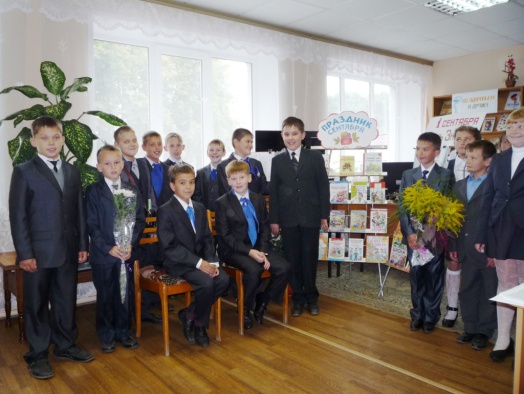 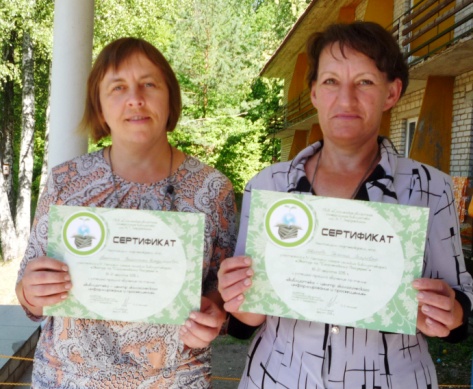 День первоклассных уроков1 сентября – праздник Первого звонка. Это самый долгожданный день для тех, кто впервые переступает школьный порог. Конечно, это еще и море цветов, и белые банты у девочек, и строгие «взрослые» костюмы у мальчиков! Этот день волнительный и такой короткий! Уже завтра начнется серьезная работа по овладению знаниями, умением ладить со сверстниками и учителями, но это все завтра, а пока – праздник. По традиции в этот день, после школьной линейки, ученики школ района спешат в библиотеку.Демидовская центральная детская библиотека пригласила учащихся четвертых классов средней школы N 1.Девчонки и мальчишки совершили увлекательное путешествие в город Школоград, посетили улицу Разума, площадь Точности и Ясности, тупик Клякс, проспект Растущей Молодежи. Школьники приняли участие в конкурсе «Собери слова», отвечали на вопросы «Пятерочной викторины», разгадывали ребусы, решали примеры.В библиотеке была оформлена книжная выставка «Праздник сентября», после мероприятия многие ребята с выставки взяли книги домой.На память о встрече каждый получил небольшой подарок.  Ежегодно первого сентября в Демидовской центральной районной библиотеке проходит День открытых дверей для учащихся школ города. Их знакомят с работой  библиотеки, с библиотечным фондом, с каталогами и картотеками.Для учащихся 8 класса средней школы N 2 ведущий библиотекарь А.В. Юрочкина провела экскурсию «Путешествие в мир книги». Ведущий библиограф Е.Е. Никитина, заведующая ЦСЗИ С.Н. Штефан, зав. отделом ОКиО Д.Г. Сухорученко рассказали ребятам о работе своих отделов.Во время интеллектуальной паузы ребята с увлечением отвечали на вопросы из «черного ящика».В.Е. Афонина главный библиограф МБУК ЦБС для учащихся 7-х классов средней школы  N 2 провела краеведческий час. Вера Евгеньевна познакомила ребят с историей родного города, раскрыла историю поречских храмов, начиная с Рождественского собора, построенного в 1737 г. купцом Кондрыкиным – Вольским. Затем проследила  судьбу Пятницкой, Троицкой, Благовещенской, Покровской церквей. Особый интерес вызвал рассказ о восстанавливаемом в Демидове Успенском соборе. Мультимедийная презентация позволила увидеть здания соборов и церквей Демидова.Учащиеся начальных классов Дубровской школы после торжественной линейки отправились в библиотеку. Заведующая библиотекой Л.С. Рыженкова подготовила экскурсию, во время которой провела обзор книжной выставки «Лучшие книги 2015», к корешку каждой книги был прикреплен листочек с фамилиями тех ребят, кто в 2015 году прочитал эту книгу. Чаще всех звучала фамилия Синкевич Зои.  Викторина  по известному стихотворению «Что такое хорошо и что такое плохо» В. Маяковского прошла весело и дружно.  Фотоотчет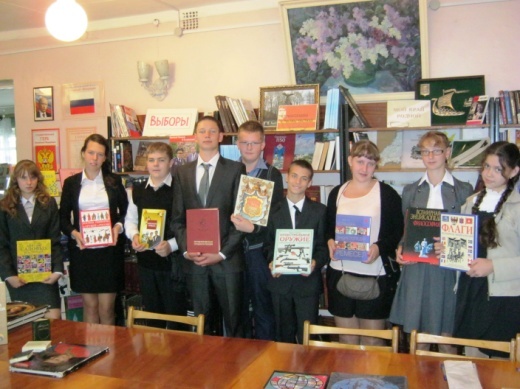 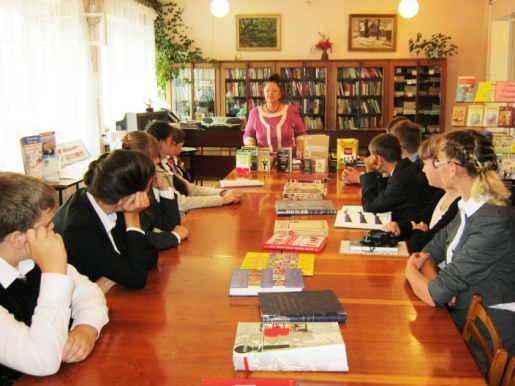 Выставка творческих работ«Семья Киприч. От замысла к воплощению»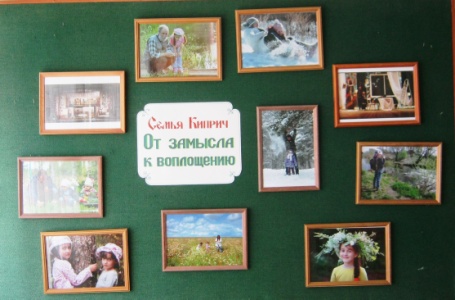 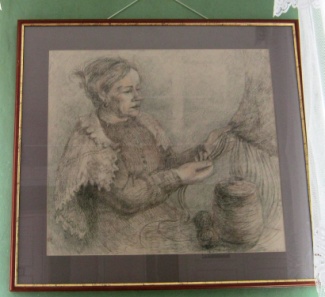 Выставка детских творческих работ«Мир заповедной природы»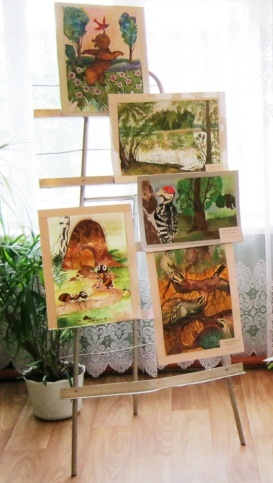 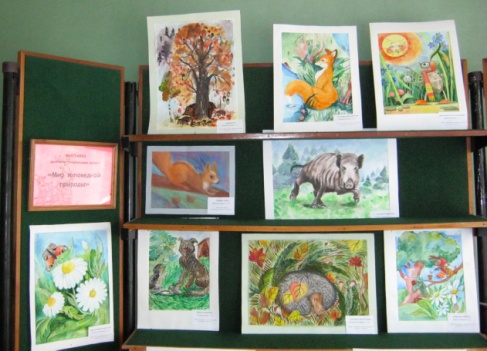 Книжные выставки «Преображение Господне» и «Яблочный Спас»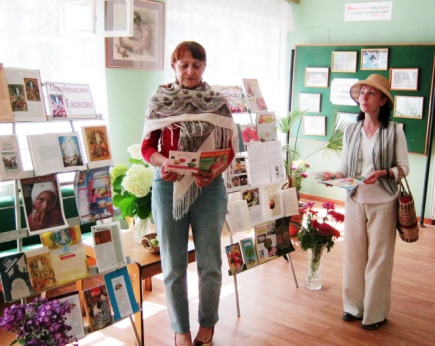 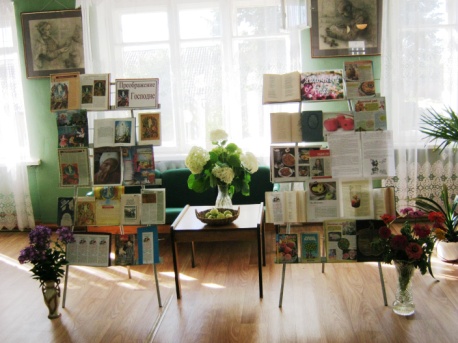 